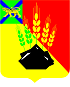                                                     ДУМАМИХАЙЛОВСКОГО МУНИЦИПАЛЬНОГО  РАЙОНА  Р Е Ш Е Н И Е с. Михайловка25.06.2020г.                                                                                                 № 484Об отчете главы Михайловскогомуниципального района «Об итогах социально-экономического развитиярайона за 2019 год»       Заслушав отчет главы Михайловского муниципального района муниципального района  Архипова В.В.  «Об итогах социально-экономического развития района за 2019 год»,  руководствуясь пунктом  10  статьи 24 Устава Михайловского муниципального района, Дума Михайловского муниципального района                                                   Р Е Ш И Л А:       1. Отчет главы Михайловского муниципального района «Об итогах социально-экономического развития района за 2019 год» - утвердить.2.  Рекомендовать администрации Михайловского муниципального  района данный отчет разместить на официальном сайте администрации Михайловского муниципального  района	3.   Настоящее решение вступает в силу со дня  его подписания.Председатель Думы Михайловскогомуниципального района                                                            В.В. ЛомовцевОТЧЁТГлавы Михайловского муниципального района об итогах социально-экономического развития района за 2019 годУважаемые депутаты!	Подводя итоги прошедшего 2019 года, могу с уверенностью сказать, что Михайловский район сохранил свои лидирующие позиции среди муниципальных районов Приморского края: 4-е место по объёму отгруженной промышленной продукции и 2-е – по производству сельскохозяйственной продукции. Угольная промышленность и сельское хозяйство – исторически сложившиеся отрасли, на которые мы делаем ставки на будущее. И не случайно территория Михайловского района, территория с высоким агропромышленным потенциалом, была признана одной из наиболее подходящей для создания территории опережающего социально-экономического развития - ТОР «Михайловский». На сегодняшний день на территории нашего района зарегистрировано 11 резидентов ТОР «Михайловский». Установление льготного режима позволит привлечь не только национальные сельскохозяйственные компании, но и иностранных производителей. 	Уже сегодня мы можем говорить о полученном экономическом эффекте от создания ТОР. В 2019 году резидентами и подрядчиками, осуществляющими строительство объектов ТОР «Михайловский», в консолидированный бюджет Михайловского муниципального района уплачено свыше 116 млн. рублей налога на доходы физических лиц.	Конечно, есть и проблемы. 	В силу целого ряда объективных причин образовалось отставание сроков сдачи объектов в эксплуатацию якорным резидентом ООО «Русагро-Приморье». Из года в год животноводческая отрасль района страдает от особо опасных заболеваний. Так в 2019 году ликвидированы племенные животные на ферме ООО «Русагро-Приморье». Среди основных проблем нужно отметить и природно-климатические условия. В прошедшем году до 25 % урожая было потеряно в результате проливных дождей. Не менее важна для сельскохозяйственной отрасти и проблема нехватки квалифицированных кадров.  Современное сельское хозяйство предъявляет самые высокие требования не только к управленческому персоналу, но и к рядовым механизаторам. Мощная современная техника, электронные спутниковые системы контроля требуют от специалистов серьёзной профессиональной подготовки. 	Ежегодно увеличиваются посевные площади сельскохозяйственных культур. Только за последние 3 года их размер вырос более чем на 15 тыс. га. В 2019 году введено в оборот 1805 га залежных земель, а доля обрабатываемой пашни в общей площади пашни района составила порядка 95 %. Растёт количество крестьянских (фермерских) хозяйств. В прошлом году 2 хозяйства получили поддержку на развитие фермерского хозяйства и 1 хозяйство на развитие семейной животноводческой фермы в рамках госпрограммы Приморского края.Вместе с тем демографическая  ситуация  района, как и Приморского края в целом, остаётся на сегодняшний день нестабильной. Население стареет, смертность превышает рождаемость. Ежегодно сокращается число жителей в отдаленных сёлах. Одной из причин  в  сложившейся  ситуации  является  миграционный отток. Изменить ситуацию позволит как открытие новых предприятий, ввод дополнительных рабочих мест, так и создание комфортных условий для проживания. В этом направлении администрацией района проводится последовательная работа. Большое внимание уделяется повышению инвестиционной привлекательности территории нашего района – это приоритет нашей экономической политики. В 2019 году проведены работы по уточнению документов территориального планирования:- схемы территориального планирования района;- генеральных планов и  правил землепользования и застройки Григорьевского, Осиновского, Сунятсенского и Михайловского поселений.Был проведён анализ действующих ставок арендной платы за земельные участки, определены льготные условия предоставления земельных участков для приоритетных видов экономической деятельности, сокращены сроки предоставления муниципальных услуг. Большая работа проведена в рамках Федерального закона «О Дальневосточном гектаре». На сегодняшний день в безвозмездное пользование гражданам передано 636 земельных участков, в том числе в 2019 году – 71.Одной из главных задач привлечения и закрепления населения в районе является решение жилищного вопроса, а именно, строительство нового жилья, улучшение состояния имеющегося жилого фонда, повышение качества предоставления коммунальных услуг. В 2019 году в районе для жилищного строительства было предоставлено в аренду 46 земельных участков общей площадью – 70 тыс. кв. м. Осуществлён ввод жилых домов общей площадью почти 10 тысяч кв. м, что в 2,6 раза выше уровня 2018 года. Осуществлён ввод в эксплуатацию девятиэтажного жилого дома в с. Михайловке и 53 индивидуальных жилых дома.В рамках муниципальной программы «Содержание и ремонт муниципального жилого фонда» осуществлён капитальный ремонт незаселённого жилого фонда в селе Ляличи (5 квартир), в селе Кремово (1 квартира) и селе Васильевка (1 квартира), жилого помещения в селе Михайловка, капитальный ремонт кровли части жилого дома в селе Григорьевка и капитальный ремонт системы электроснабжения муниципального многоквартирного жилого дома в селе Ляличи. На эти цели из местного бюджета направлено 5,5 млн. рублей.В рамках реализации региональной программы капитального ремонта общедомового имущества в 2019 году выполнен ремонт системы теплоснабжения многоквартирного дома в селе Михайловка (квартал 1, д. 14) и осуществляется ремонт кровли двух домов в селе Михайловка (квартал 1, д. 1 и ул. Дубининская, д.1Б). На 2020 год запланирован ремонт кровли четырёх домов (в селах Ивановка, Кремово, Ляличи, Михайловка) и систем электроснабжения двух многоквартирных домов в селе Михайловка.В прошедшем году улучшить жилищные условия за счет предоставления муниципальных жилых помещений по договорам социального найма смогли 13 семей, что составляет более 10 % в общей численности семей, состоящих на учете в качестве нуждающихся. В целях обеспечения жилыми помещениями работников органов местного самоуправления и подведомственных муниципальных учреждений в муниципальную собственность приобретены 5 квартир. По договорам найма служебного жилого помещения предоставлены квартиры 4-м специалистам (учителям школ посёлка Новошахтинский, села Первомайского и села Ляличи).В связи с передачей Законом Приморского края на район полномочий по обеспечению жильём детей-сирот администрацией района было приобретено в муниципальную собственность и передано по договорам социального найма 15 квартир. В том числе 6 квартир получили семьи с детьми.В рамках муниципальной программы одна молодая семья получила социальную выплату на приобретение жилья в сумме 1,4 млн. рублей, на 2020 год планируется предоставить такую выплату 5-ти молодым семьям.Многодетным и молодым семьям в собственность на бесплатной основе в 2019 году земельные участки не предоставлялись. Но была построена и введена в эксплуатацию подъездная дорога в районе малоэтажного жилищного строительства в с. Михайловка протяжённостью 1 км. Не менее важным вопросом является развитие систем коммунальной инфраструктуры района. В 2019 году на эти цели выделено и освоено свыше 73 млн. рублей. Произведён ремонт участков тепловых сетей в селе Осиновка, электрических сетей в сёлах Кремово и Горное, ремонт ЛЭП водозаборных скважин, капитальный ремонт водозаборных скважин в селах Михайловка и Кремово, насосной станций в селе Кремово, капитальный ремонт и закупка насосного оборудования станции обезжелезивания в селе Абрамовка, оборудование зон санитарного ограждения водозаборных станций в селе Михайловка, ремонт оборудования и сбросного коллектора канализационной насосной станции в селе Ляличи, Произведено устройство канализационных септиков фельдшерско-акушерских пунктов в селах Дубки, Песчаное и Дальнее. В 2019 году заключен контракт на строительство очистных сооружений в селе Михайловка мощностью 1500 куб. м в сутки, в этом направлении уже ведётся работа – закуплено оборудование.Администрацией района проведена работа по организации снабжения твёрдым топливом населения, проживающего в частном секторе. По итогам открытого конкурса выбрана топливоснабжающая организация. В ноябре-декабре 2019 году ею было реализовано 490 куб. м дров льготным категориям граждан по цене, установленной департаментом по тарифам. Для компенсации разницы в цене заключено соглашение на выделение средств из бюджета Приморского края.Важным аспектом является организация вывоза твердых коммунальных отходов. На 2020 год в местном бюджете запланированы  средства в объёме 4,3 млн. рублей на устройство площадок для размещения ТКО и приобретение металлических бункеров сбора мусора.Большое внимание уделяется благоустройству территории района. В рамках национального проекта «Жильё и городская среда» администрациями поселений на условиях софинансирования осуществлено благоустройство 5-ти придомовых территорий в посёлке Новошахтинский, 2-х в селе Михайловке, 1-й общественной территории в селе Иввановка, 3-х придомовых и 1-й общественной территории в селе Первомайское, 1-й общественной территории в селе Ляличи. На эти цели из бюджетов всех уровней направлено свыше 10 млн. рублей.В результате участия поселений района в государственной программе «1000 дворов» в населённых пунктах района оборудовано 4 детских площадки, 6 спортивных площадок, асфальтировано 5 дворовых территорий. Освоено свыше 16 млн. рублей. Большой популярностью пользуется новая детская спортивная площадка, построенная в 2019 году около районного дома культуры в с. Михайловке.Посильный вклад в благоустройство территорий населённых пунктов вносят волонтёры. У нас насчитывается 14 волонтёрских объединений, численность волонтёров только за последний год увеличилась на 54 человека. Наши волонтёры принимают участие во всероссийских конкурсах, а социальный проект «Сквер Победы» занял призовое место на международном форуме волонтёров в г. Сочи, сумма гранта составила 50 тыс. рублей, все средства будут использованы для благоустройства территории сквера «50 лет Победы» в с. Михайловка. В планах на 2020 год стоят работы по приведению в порядок памятников и обелисков участникам Великой Отечественной войны, их на территории нашего района 14.Одним из постоянных приоритетов создания комфортных условий для жителей района является развитие социальной инфраструктуры. Капитальный ремонт действующих, а также строительство новых социальных объектов в 2019 году осуществлялось как за счёт местного бюджета, так и за счёт привлечение  средств бюджетов других уровней в рамках реализации национальных проектов и участия в государственных программах Приморского края. В прошедшем году за счёт привлечения субсидий из  бюджета Приморского края капитально отремонтированы здания дошкольных образовательных учреждений:  «Росинка» в посёлке Новошахтинский, «Василек» в селе Первомайское,  «Светлячок» в селе Михайловка. Установлены новые оконные блоки, в детском саде «Василёк» открыта дополнительная группа. За счёт средств местного бюджета произведена замена оконных блоков в детском саду «Золотой ключик» (п. Новошахтинский), отремонтирована канализационная система в детском садике «Берёзка» (с. Михайловка), выполнен ремонт кровли здания детского сада «Буратино» (с. Михайловка), в детском саду «Ручеёк» (с. Михайловка) произведено устройство отливов по периметру здания и защитных конструкций эвакуационных пожарных лестниц.На территории дошкольных учреждений  в отчётном году было установлено 9 детских площадок, во всех детских садах выполнены электромонтажные работы  по наружному освещению территории.Обеспеченность дошкольным образованием детей в возрасте от трех до семи лет в 2019 году сохранена на уровне 100 %. В 2020 году планируется открытие дополнительной группы на 15 воспитанников в детском саде «Василёк» в селе Первомайское. Продолжает сокращаться численность детей в возрасте до трёх лет, стоящих на учёте для определения в детские дошкольные учреждения: на конец 2017 года их было 420 человек, на конец 2018 года – 331 человек, на конец 2019 года – 314 человек. В этом направлении тоже осуществляется работа. На конец 2019 года количество детей в возрасте от полутора до 3-х лет, посещающих детские дошкольные учреждения района, составило 198 человек. В 6-ти дошкольных учреждениях открыты группы раннего возраста либо младшие группы. Охват дошкольным образованием детей данной возрастной категории составил 50 % от состоящих в очереди, и 15,9 % от общей численности детей такого возраста по району. Не менее значительная работа проведена по ремонту зданий общеобразовательных школ и учреждений дополнительного образования детей. Установлены оконные блоки в СОШ им. Крушанова (с. Михайловка) и СОШ № 1 (п. Новошахтинский). Отремонтирована кровля зданий школ в сёлах Михайловка и Ляличи, выполнен ремонт систем отопления в СОШ № 1 п. Новошахтинский, СОШ с. Абрамовка, СОШ с. Осиновка. Произведён текущий ремонт зданий школ сёл Абрамовка, Ивановка, Ляличи, Михайловка и Первомайское, а также монтаж вентиляции в школе с. Ляличи. Осуществлено ограждение территории СОШ № 2 п. Новошахтинский. В большей части учреждений установлены противопожарные двери. В здании Центра детского творчества (с. Михайловка) произведен ремонт канализации и выполнено устройство скважины.В рамках регионального проекта «Успех каждого ребёнка» капитально отремонтирован спортивный зал общеобразовательной школы в селе Ляличи. На выполнение общего объёма работ из бюджетов всех уровней в 2019 году было направлено и освоено свыше 60 млн. рублей.Большое внимание уделяется вопросу кадрового обеспечения муниципальных образовательных учреждений района. В 2019 году были приняты на работу 8 молодых специалистов, что в 4 раза больше уровня 2018 года: учителя начальных классов в школы с. Первомайского, с. Михайловка, СОШ № 2 п. Новошахтинский, учитель математики в школу с. Михайловка, учитель английского языка в СОШ № 2 п. Новошахтинский, педагог-психолог в детский сад «Светлячок», воспитатель в детский сад «Буратино» и педагог дополнительного образования в центр детского творчества. Все молодые специалисты получили из местного бюджета единовременную выплату, четверым, как я уже говорил, было предоставлено жильё.Важным направлением является работа, нацеленная на реализацию наказов жителей. В 2019 году завершены работы по  строительству дома культуры в селе Первомайское на 100 мест, закуплена новая мебель. В учреждении уже проведены праздничные новогодние мероприятия. Во исполнение полномочий по организации культурного досуга граждан приобретено нежилое здание в с. Абрамовка, которое после реконструкции будет переоборудовано в Дом культуры.В рамках реализации социальной политики, направленной на оздоровление населения района, осуществляется его привлечение к регулярным занятиям физической культурой и спортом, утверждение среди граждан здорового образа жизни. Уже традицией стало проведение еженедельных утренних зарядок, которые посещают не менее 50 человек. Основной формой развития массового спортивного движения является проведение спортивно-массовых соревнований. В 2019 году проведено 28 районных мероприятий, в которых приняли участие 1410 человек, а также принято участие в 9 соревнованиях краевого уровня.В целях создания соответствующих условий для занятий спортом в 2020 году планируется строительство стадиона в селе Михайловка с искусственным покрытием и устройством беговой дорожки. В 2019 году уже проведена работа по его проектированию. Осуществлена установка площадки ГТО в селе Михайловка, выполнены мероприятия по обеспечению спортивным инвентарём муниципальных учреждений. Силами администраций поселений в рамках реализации программы «1000 дворов» оборудованы спортивные площадки не только в районном центре, но и в других населённых пунктах: посёлке Новошахтинском, селе Ляличи, селе Ширяевка. На 2020 год запланировано строительство велодрома в селе Михайловка и устройство порядка 10 универсальных спортивных площадок.В целях обеспечения доступности объектов транспортной инфраструктурой в 2019 году на ремонт и содержание автомобильных дорог в границах населенных пунктов из дорожного фонда было направлено 54,5 млн. рублей. Отремонтированы автомобильные дороги с асфальтовым покрытием с учетом краевого софинансирования, протяженностью – 5,1 км:в т.ч. ремонт автомобильных дорог общего пользования местного  значения, расположенных в черте населенных пунктов Михайловского муниципального района:с. Михайловка, улиц: Тихоокеанская - 0,492 км, проулок -ул.Ленинская - ул. Михайловская - 0,181 км; ул. Вокзальная - 0,357 км; ул. Привокзальная - 0,88 км; ул. Новая - 0,526 км; ул. Заводская - 0,95 км; проулок – ул. Уссурийская – ул. Калининская - 0,308 км; ул. Советская - 0,548 км; с. Кремово, ул. Кирова - 0,86 км; В селе Михайловке произведено устройство ливневой канализации по ул. Красноармейской (146 м), устройство тротуара по ул. Красноармейская (140 м) и ул. Ленинской (36 м), очистка кюветов по ул. Уссурийской (1550 м), ул. Тихоокеанской (3715 м), ул. Колхозной (3200 м) и Комсомольской (1200 м). Также выполнен ремонт гравийных дорог районного центра: ул. Уссурийской (480 м), ул. Сиреневой (510 м), ул. Набережной (500 м) и ул. Дубининская (650 м). Отремонтирована гравийная дорога и очищены кюветы на кладбище с. Михайловка. В 2020 году предусматривается выделение из краевого дорожного фонда 61 млн. рублей, в том числе:- на ремонт автомобильных дорог местного значения – 35 млн.рублей, из них 4,8 млн. рублей – на ремонт дороги Новошахтинского городского поселения; - на строительство автомобильных дорог к земельным участкам, предоставленным на бесплатной основе гражданам с тремя детьми, гражданам с двумя детьми, а также молодым семьям для индивидуального жилищного строительства - 14 млн. рублей;- на проектирование автомобильных дорог местного значения для проведения их капитального ремонта - 12 млн. рублей.Одним из основных показателей развития территории является наполнение бюджета. Доходы консолидированного бюджета Михайловского муниципального района в 2019 году составили 662 млн. руб. без учёта межбюджетных трансфертов. Годовой план бюджетных назначений исполнен на 106,5 %. Объем поступления доходов превысил уровень 2018 года в 2 раза. Наибольший удельный вес в общей сумме поступлений по-прежнему занимают налог на доходы физических лиц и имущественные налоги.Администрацией района выполняются мероприятия по повышению доходной части бюджета. Ежегодно увеличивается количество договоров по предоставлению в аренду земельных участков. По итогам 2019 года их общее количество составило 196. В  местный бюджет поступило 44,4 млн. рублей арендной платы (без учёта поселений). Выкуплено 62 земельных участка. Осуществляется регулярный муниципальный контроль целевого использования земельных ресурсов. Проведено 98 плановых проверок, 27 внеплановых и 136 рейдовых осмотров. В соответствии с Планом приватизации произведена продажа неиспользуемого муниципального имущества на сумму 1,3 млн. рублей. Проведена значительная работа по сокращению недоимки. С начала года сумма задолженности по платежам в бюджет сократилась на 9,5 млн. рублей.В целях оптимизации бюджетных расходов обновлён автомобильный парк. Приобретено 5 новых автомобилей, в том числе самосвал и вакуумная машина, которая будет передана «Водоканалу» для использования в производственных целях. Сумма экономии,  полученной за счёт снижения расходов на горюче-смазочные материалы и приобретения запасных частей на ремонт изношенной техники, составит порядка 0,5 млн. рублей в год.По итогам 2019 года общий объём финансовой помощи из вышестоящих бюджетов составил 571 млн. рублей. За счёт средств местного бюджета осуществлялась реализация 20-ти муниципальных программ, все программы социального характера. На условиях софинансирования Михайловский район участвовал в реализации мероприятий 7 государственных программ Приморского края (обеспечение доступным жильем и качественными услугами жилищно-коммунального хозяйства, развитие образования, развитие культуры, развитие физической культуры и спорта, развитие сельского хозяйства, развитие транспортного комплекса, формирование современной городской среды). Михайловский район принимал участие в реализации мероприятий 3-х национальных проектов: «Демография», «Образование», «Жильё и городская среда».В заключении хотелось бы сказать, что работа администрации района всегда направлена на решение одной задачи – сделать наш район лучше. И выполнить её мы рассчитываем при вашей активной помощи и поддержке. Глава Михайловского муниципального  района -	                   В.В. АрхиповГлава администрации района  